                                  Agenda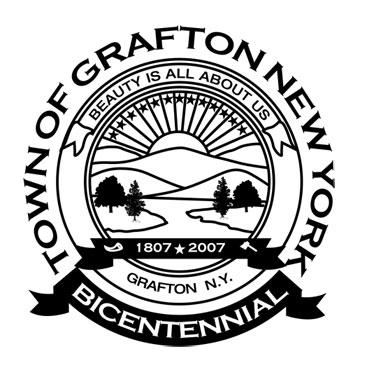                        Grafton Town Board                         Regular Meeting                   June 25, 2018 – 7:00PM                       Pledge of Allegiance                    Call to Order / Roll CallApproval/Correction of Minutes: From Town Board Meeting May 28, 2018Reports and Remittances from Town CommitteesAssessor ReportBudget & FinanceBuildings/Code EnforcementBuildings & Grounds CommitteeTown Clerk’s Report Dog Control Officer ReportHighwayLibraryRescue SquadSenior Citizen RepresentativeState ParkSupervisorVeterans & SeniorsYouth Report                                                         Communications ReceivedOld Business                                          Public Comment (Privilege of the Floor)                                                (Reminder: Public comment is limited to 5 minutes per person)Be mindful the Public Comment portion of the meeting is a privilege.  All comments and statements shall be directed to the Town Board.  Please refrain from any personal attacks, name calling or derogatory public comments toward individuals.         New Business 
Cemetery upkeep for Summer
Motions & ResolutionsMotion to Pay All Bills as AuditedVouchers #   - $Adjournment in Loving Memory of: